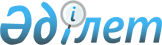 О внесении изменения в приказ Заместителя Премьер-Министра - Министра труда и социальной защиты населения Республики Казахстан от 29 июня 2023 года № 258 "Об утверждении перечня профессиональных праздников"Приказ и.о. Министра труда и социальной защиты населения Республики Казахстан от 17 ноября 2023 года № 480. Зарегистрирован в Министерстве юстиции Республики Казахстан 17 ноября 2023 года № 33649
      ПРИКАЗЫВАЮ:
      1. Внести в приказ Заместителя Премьер-Министра - Министра труда и социальной защиты населения Республики Казахстан от 29 июня 2023 года № 258 "Об утверждении перечня профессиональных праздников" (зарегистрирован в Реестре государственной регистрации нормативных правовых актов под № 32924) следующее изменение:
      Перечень профессиональных праздников, утвержденный указанным приказом, изложить в новой редакции согласно приложению к настоящему приказу.
      2. Департаменту труда и социального партнерства Министерства труда и социальной защиты населения Республики Казахстан в установленном законодательством порядке обеспечить:
      1) государственную регистрацию настоящего приказа в Министерстве юстиции Республики Казахстан;
      2) размещение настоящего приказа на интернет-ресурсе Министерства труда и социальной защиты населения Республики Казахстан после его официальной публикации;
      3) в течение десяти рабочих дней после государственной регистрации настоящего приказа в Министерстве юстиции Республики Казахстан представление в Департамент юридической службы Министерства труда и социальной защиты населения Республики Казахстан сведений об исполнении мероприятий, предусмотренных подпунктами 1) и 2) настоящего пункта.
      3. Контроль за исполнением настоящего приказа возложить на первого вице-министра труда и социальной защиты населения Республики Казахстан.
      4. Настоящий приказ вводится в действие со дня его первого официального опубликования.
      "СОГЛАСОВАН"Министерство транспортаРеспублики Казахстан
      "СОГЛАСОВАН"Министерство финансовРеспублики Казахстан
      "СОГЛАСОВАН"Министерство энергетикиРеспублики Казахстан
      "СОГЛАСОВАН"Министерство национальной экономикиРеспублики Казахстан Перечень профессиональных праздников
					© 2012. РГП на ПХВ «Институт законодательства и правовой информации Республики Казахстан» Министерства юстиции Республики Казахстан
				
      исполняющий обязанностиМинистра трудаи социальной защиты населенияРеспублики Казахстан

А. Сарбасов
Приложение к приказу
от 17 ноября 2023 года № 480Утвержден приказом
Заместитель Премьер-Министра
- Министр труда
и социальной защиты населения
Республики Казахстан
от 29 июня 2023 года № 258
1.
День Национальной гвардии Республики Казахстан
– 10 января
2.
День работников гражданской авиации Республики Казахстан
– 1 февраля
3.
Национальный день печати 
– 2 февраля
4.
День землеустройства, геодезии и картографии
– вторая суббота марта
5.
День геолога
– первое воскресенье апреля
6.
День работников науки
– 12 апреля
7.
День Службы государственной охраны Республики Казахстан
– 21 апреля
8.
День работников связи
– 17 мая
9.
День работников культуры и искусства
– 21 мая
10.
День работников химической промышленности
– последнее воскресенье мая
11.
День эколога
– 5 июня
12.
День работников антимонопольного органа
– 7 июня
13.
День военнослужащего и сотрудника подразделений специального назначения государственных органов
– 9 июня
14.
День полиции
– 23 июня
15.
День государственного служащего 
– 23 июня
16.
День судьи и работника суда
– 24 июня
17.
День работников легкой промышленности
– второе воскресенье июня
18.
День животноводов
– второе воскресенье июня
19.
День медицинского работника
– третье воскресенье июня
20.
День работников средств массовой информации
– 28 июня
21.
День дипломатической службы
– 2 июля
22.
День работников водного хозяйства
– 9 июля
23.
День органов национальной безопасности Республики Казахстан
– 13 июля
24.
День нотариата 
– 14 июля
25.
День работников рыбного хозяйства
– второе воскресенье июля
26.
День металлурга
– третье воскресенье июля
27.
День работников торговли
– четвертое воскресенье июля
28.
День работников транспорта
– первое воскресенье августа
29.
День строителя
– второе воскресенье августа
30.
День пограничника
– 18 августа
31.
День шахтера
– последнее воскресенье августа
32.
День работников нефтегазового комплекса
– первое воскресенье сентября
33.
День работников атомной отрасли
– 28 сентября
34.
День работников органов юстиции
– 30 сентября
35.
День машиностроителя
– последнее воскресенье сентября
36.
День радио 
– 1 октября
37.
День учителя
– 5 октября
38.
День работников оборонной промышленности
– 6 октября
39.
День профессиональных союзов Казахстана
– 10 октября
40.
День спасателя
– 19 октября
41.
День работника лесного хозяйства
– третье воскресенье октября
42.
День библиотекаря
– 24 октября
43.
День работников системы социальной защиты
– последнее воскресенье октября
44.
День работников охранных организаций
– 29 октября
45.
День внешней разведки
– 5 ноября
46.
День статистика
– 8 ноября
47.
День работников цифровизации и информационных технологий
– 10 ноября
48.
День работников финансовой системы Республики Казахстан
– 15 ноября
49.
День буровика
– третья суббота ноября
50.
День работников сельского хозяйства, пищевой и перерабатывающей промышленности
– третье воскресенье ноября
51.
День адвокатуры 
– 5 декабря
52.
День прокуратуры
– 6 декабря
53.
День энергетика
– третье воскресенье декабря
54.
День Государственной фельдъегерской службы Республики Казахстан
– 20 декабря
55.
День архивиста
– 22 декабря